 APEnergy 2016, Hsinchu, Taiwan, Sep 4-8, 2016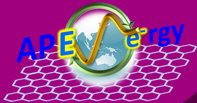 Poster Instructions (海報製作說明):Size: 90cm (width) x 120cm (height)Be sure to set the layout as the portrait format and the size within 90cm in width and 120cm in height, in order to post successfully in the poster exhibition area at the venue.The demo version is as below:                            90 cm120cm